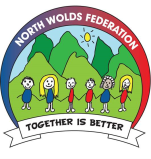 North Wolds Federation  ANTI-BULLYING POLICYJuly 2015This policy is an amended version of a KIDSCAPE model policy.Statement of Intent We are committed to providing a caring, friendly and safe environment for all of our pupils so they can learn in a relaxed and secure atmosphere. Bullying of any kind is unacceptable at our school. If bullying does occur, all pupils should be able to tell and know that incidents will be dealt with promptly and effectively. We are a TELLING school. This means that anyone who knows that bullying is happening is expected to tell the staff. Our key values demonstrate that there is no place for bullying in our school.What Is Bullying? Bullying is the use of aggression with the intention of hurting another person several times on purpose. Bullying results in pain and distress to the victim.Bullying can be: •	Emotional being unfriendly, excluding, tormenting (e.g. hiding books, threatening gestures) •	Physical pushing, kicking, hitting, punching or any use of violence •	Racist racial taunts, graffiti, gestures •	Sexual unwanted physical contact or sexually abusive comments •	Homophobic because of, or focussing on the issue of sexuality •	Verbal name-calling, sarcasm, spreading rumours, teasing •	Cyber -All areas of internet ,such as email & internet chat room misuse Mobile threats by text messaging & calls Misuse of associated technology , i.e. camera & video facilities Why is it Important to Respond to Bullying? Bullying hurts. No one deserves to be a victim of bullying. Everybody has the right to be treated with respect. Pupils who are bullying need to learn different ways of behaving.Schools have a responsibility to respond promptly and effectively to issues of bullying. Objectives of this Policy • All governors, teaching and non-teaching staff, pupils and parents should have an understanding of what bullying is. • All governors and teaching and non-teaching staff should know what the school policy is on bullying, and follow it when bullying is reported. • All pupils and parents should know what the school policy is on bullying, and what they should do if bullying arises.  • As a school we take bullying seriously. Pupils and parents should be assured that they will be supported when bullying is reported. • Bullying will not be tolerated.Signs and Symptoms A child may indicate by signs or behaviour that he or she is being bullied. Adults should be aware of these possible signs and that they should investigate if a child: • is frightened of walking to or from school • doesn't want to go on the school / public bus • begs to be driven to school • changes their usual routine • is unwilling to go to school (school phobic) • begins to truant • becomes withdrawn anxious, or lacking in confidence • starts stammering • attempts or threatens suicide or runs away • cries themselves to sleep at night or has nightmares • feels ill in the morning • begins to do poorly in school work • comes home with clothes torn or books damaged • has possessions which are damaged or " go missing" • asks for money or starts stealing money (to pay bully) • has dinner or other monies continually "lost" • has unexplained cuts or bruises • comes home starving (money / lunch has been stolen) • becomes aggressive, disruptive or unreasonable • is bullying other children or siblings • stops eating • is frightened to say what's wrong • gives improbable excuses for any of the above • is afraid to use the internet or mobile phone • is nervous & jumpy when a cyber message is received These signs and behaviours could indicate other problems, but bullying should be considered a possibility and should be investigatedProcedures 1. Report bullying incidents to staff. Any incident of bullying should be reported to the senior designated person to investigate or to organise an investigation.2. All reports of bullying, whether proven or not, will be recorded by a senior member of staff in the behaviour file kept in the Head teachers office.3. In serious cases parents should be informed and will be asked to come in to a meeting to discuss the problem 4. If necessary and appropriate, police will be consulted 5. The bullying behaviour or threats of bullying must be investigated and the bullying stopped quickly 6. An attempt will be made to help the bully (bullies) change their behaviour Outcomes 1) The bully (bullies) may be asked to genuinely apologise. Other consequences may take place. 2) In serious cases exclusion or even permanent exclusion will be considered 3) If possible, the pupils will be reconciled 4) After the incident / incidents have been investigated and dealt with, each case will be monitored to ensure repeated bullying does not take place. Prevention We will use KIDSCAPE methods for helping children to prevent bullying. As and when appropriate, these may include: On-going reminders in collective worship about behavioural expectations in our schoolOn-going reminders about what bullying is (several times on purpose) and what to do (Start telling other people)High profile display to ensure the anti bullying message is understood.writing a set of school rules signing a behaviour contract writing stories or poems or drawing pictures about bullying reading stories about bullying or having them read to a class or assembly making up role-plays (or using KIDSCAPE role-plays) having discussions about bullying and why it matters HELP ORGANISATIONS: Advisory Centre for Education (ACE) 0808 800 5793 Children's Legal Centre 0845 345 4345 KIDSCAPE Parents Helpline (Mon-Fri, 10-4) 0845 1 205 204 Parentline Plus 0808 800 2222 Youth Access 020 8772 9900 Bullying Online www.bullying.co.uk Visit the Kidscape website www.kidscape.org.uk for further support, links and advice WHAT PARENTS CAN DOREVIEW OF THIS POLICYThis policy will be reviewed every year.Chair of Governors:	Head Teacher :		